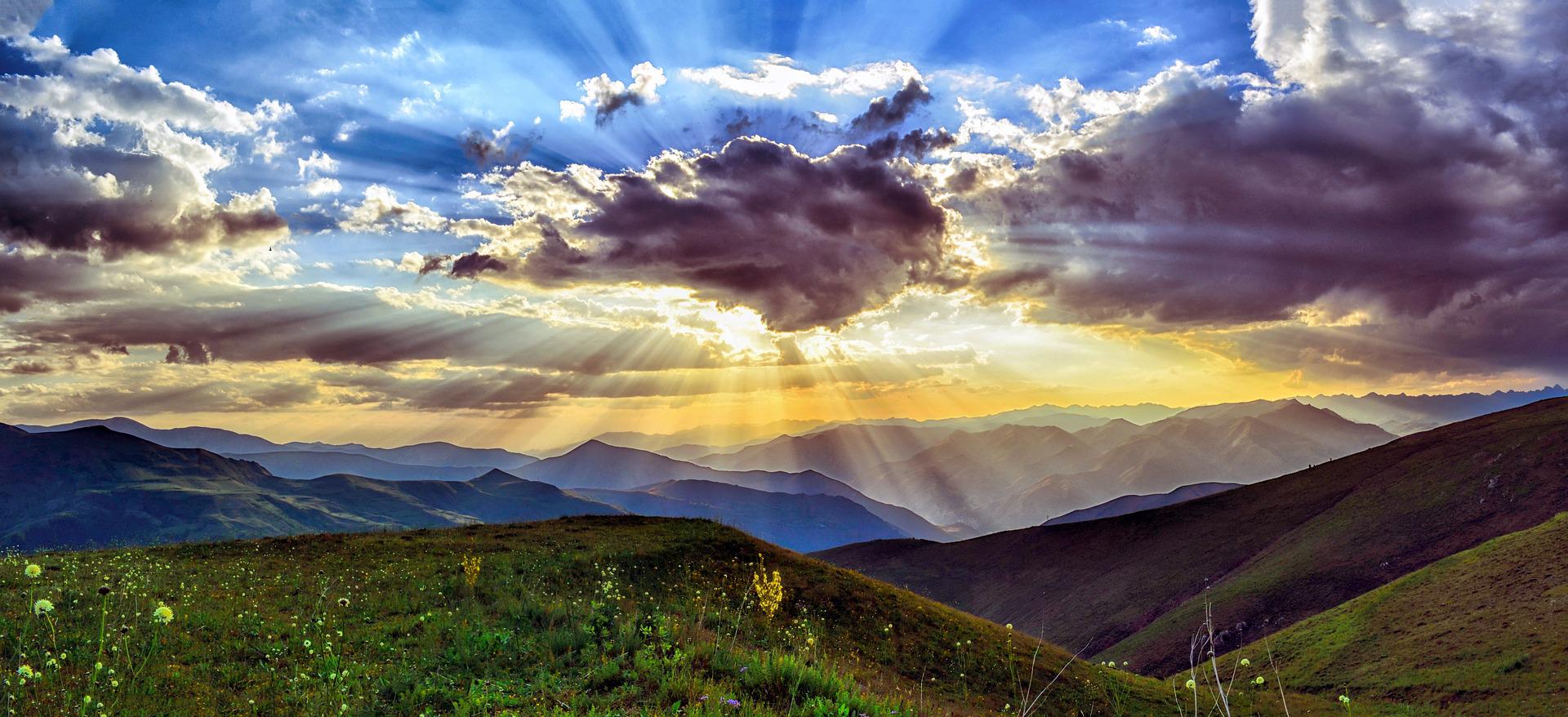 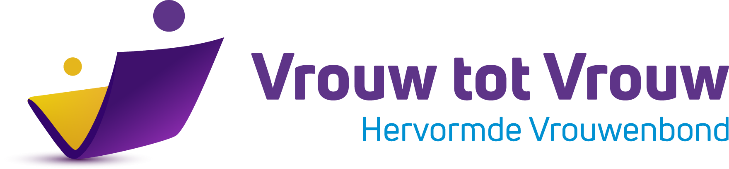 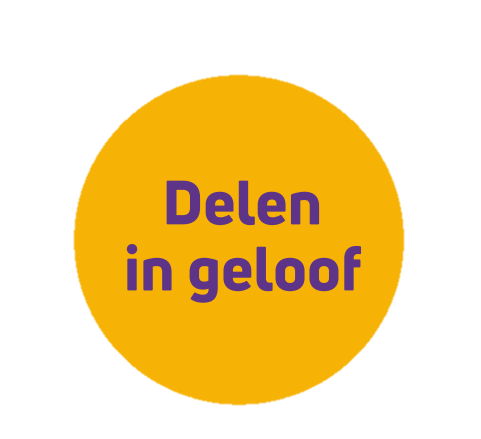 StemNadat Jezus is opgestaan, heeft Hij Zich veertig dagen lang aan Zijn discipelen vertoond, en met hen gesproken over de dingen die het Koninkrijk van God betreffen.Zingen | Psalm 45:1O God, mijn God, Gij aller vorsten HEER,
Ik zing, verheugd, Uw groten naam ter eer;
Ik zal den roem van Uwe majesteit
Verhogen tot in d' eindlooz' eeuwigheid;
'k Zal dag aan dag U eer en dank bewijzen.
De HEER is groot; al 't schepsel moet Hem prijzen;
Zijn grootheid streeft het kloekst begrip te boven.
Laat elk geslacht Zijn werk en almacht loven.StemJezus bereidt Zijn leerlingen voor op Zijn naderende afscheid:Schriftlezing | Johannes 14: 1-31. Laat uw hart niet in beroering raken; u gelooft in God, geloof ook in Mij.2. In het huis van Mijn Vader zijn veel woningen; als dat niet zo was, zou Ik het u gezegd hebben. Ik ga heen om een plaats voor u gereed te maken.3. En als Ik heengegaan ben en plaats voor u gereedgemaakt heb, kom Ik terug en zal u tot Mij nemen, opdat ook u zult zijn waar Ik ben.StemIn deze woorden ziet Jezus ver vooruit. Over Zijn dood heen ziet Hij Zijn hemelvaart en wederkomst.Schriftlezing | Lukas 24: 48-5148. En u bent van deze dingen getuigen.49. En zie, Ik zend de belofte van Mijn Vader op u; maar blijft u in de stad Jeruzalem, totdat u met kracht uit de hoogte bekleed zult worden.50. Hij leidde hen naar buiten tot bij Bethanië. En Hij hief Zijn handen op en zegende hen.51. En het geschiedde, terwijl Hij hen zegende, dat Hij Zich van hen verwijderde. En Hij werd opgenomen in de hemel.Zingen | Joh. de Heer 720:1Gouden harpen ruisen / bij der eng'len zang'
paarlen poorten beiden / 's Konings hemelgang.
Jezus, Gloriekoning / vol van majesteit
ging Zijn troon bestijgen, / Hem omhoog bereidDood en graf verwon Hij! / Juicht uit volle borst:Jezus voer ten hemel, / Glorie onze Vorst!Gedicht | De verhoogde MiddelaarHoe rijk is ’t als ‘t geloofsoog blikken magOp Hem, Die zegenend is opgevaren;Die als de Vorst, de Heere der heerscharen,Zijn kerk beschermt en zegent nacht en dag!Hij, Die Zich overgaf tot in de doodverwierf voor al de Zijnen eeuwig leven.En nu, aan ’s Vaders rechterhand verheven,Bidt Hij voor hen in alle strijd en nood.Nóg werkt de Middelaar door Geest en Woord,Nóg roept Hij geest’lijk doden uit hun graven.Hij schenkt aan wederhorigen Zijn gaven.Zijn Midd’laarswerk zet Hij gedurig voort.Christien de PriesterUit de bundel ‘Leven uit Hem’Uitgeverij Den HertogStemDe weg naar het Vaderhuis is open, omdat Christus als de grote Priester de weg heeft gebaand. Zijn offer is door de Vader aanvaard.Schriftlezing | Hebreeën 10: 11-1411. En iedere priester stond wel dagelijks te dienen en bracht vaak dezelfde slachtoffers, die de zonden toch nooit zouden kunnen wegnemen,12. maar deze Priester is, nadat Hij één slachtoffer voor de zonden geofferd had, tot in eeuwigheid gezeten aan de rechterhand van God.13. Verder wacht Hij op het tijdstip dat Zijn vijanden tot een voetbank voor Zijn voeten gemaakt worden.14. Want met één offer heeft Hij hen die geheiligd worden, tot in eeuwigheid volmaakt.Zingen | Psalm 68: 9 en 169. Gods wagens, boven 't luchtig zwerk,
Zijn tien- en tienmaal duizend sterk,
Verdubbeld in getalen.
Bij hen is Zijne Majesteit,
Een Sinaï in heiligheid,
Omringd van bliksemstralen.
Gij voert ten hemel op, vol eer;
De kerker werd Uw buit, o HEER!
Gij zaagt Uw strijd bekronen
Met gaven, tot der mensen troost,
Opdat zelfs 't wederhorig kroost
Altijd bij U zou wonen.16. Gij koninkrijken, zingt Gods lof;
Heft psalmen op naar 't hemelhof,
Van ouds Zijn troon en woning;
Waar Hij, bekleed met eer en macht,
Zijn sterke stem verheft met kracht,
En heerst als Sions Koning.
Geeft sterkt' aan onzen God en HEER;
Hij heeft in Israël Zijn eer
En hoogheid willen tonen.
Erkent dien God; Hij is geducht;
Hij doet Zijn sterkte boven lucht
En boven wolken wonen.Wij belijden: H.C. zondag 18 -vraag 49Wat nut ons de hemelvaart van Christus?
Ten eerste, dat Hij in de hemel voor het aangezicht Zijns Vaders onze Voorspreker is. Ten andere, dat wij ons vlees in de hemel tot een zeker pand hebben, dat Hij, als het Hoofd, ons, Zijn lidmaten, ook tot Zich zal nemen. Ten derde, dat Hij ons Zijn Geest tot een tegenpand zendt, door Wiens kracht wij zoeken dat daarboven is, waar Christus is, zittende ter rechterhand Gods, en niet dat op de aarde is.StemNa Jezus’ hemelvaart breekt een tijd van wachten aan.Jezus beloofde de Heilige Geest te zenden:Schriftlezing | Handelingen 1: 4-84. En toen Hij met hen samen was, beval Hij hun dat zij niet uit Jeruzalem weg zouden gaan, maar de belofte van de Vader zouden verwachten, die u, zei Hij, van Mij gehoord hebt;5. want Johannes doopte wel met water, maar u zult met de Heilige Geest gedoopt worden, niet lang na deze dagen.6. Zij dan die samengekomen waren, vroegen Hem: Heere, zult U in deze tijd voor Israël het Koninkrijk weer herstellen?7. En Hij zei tegen hen: Het komt u niet toe de tijden of gelegenheden te weten die de Vader in Zijn eigen macht gesteld heeft,8. maar u zult de kracht van de Heilige Geest ontvangen, Die over u komen zal; en u zult Mijn getuigen zijn, zowel in Jeruzalem als in heel Judea en Samaria en tot aan het uiterste van de aarde.Johannes 14:1616. En Ik zal de Vader bidden en Hij zal u een andere Trooster geven, opdat Hij bij u blijft tot in eeuwigheid.Zingen | Joh. de Heer 57:1Er komen stromen van zegen.
Dat heeft Gods Woord ons beloofd;
Stromen, verkwikkend als regen,
Vloeien tot elk die gelooft.

refrein:
Stromen, van zegen,
Komen als plasregens neêr.
Nu vallen drupp’len reeds neder,
Zend ons die stromen, o Heer.StemDe discipelen zijn naar Jeruzalem teruggekeerd. Daar wachten zij op de vervulling van Jezus’ belofte. Dat doen zij niet met ‘de armen over elkaar,’ maar biddend en smekend, niet één keer, maar volhardend.Volgen wij hen daarin na? Schriftlezing | Johannes 14: 16 en 1716. En Ik zal de Vader bidden, en Hij zal u een andere Trooster geven, opdat Hij bij u blijft tot in eeuwigheid.17. Namelijk de Geest van de waarheid, Die de wereld niet kan ontvangen, want zij ziet Hem niet en kent Hem niet, maar u kent Hem, want Hij blijft bij u en zal in u zijn.StemBidden is niets anders dan God Zijn eigen beloften voorhouden. Hij geeft Zijn Geest omdat de Zoon gehoorzaam geweest is. Daar hebben ook de profeten naar uitgekeken. Deze beloofde heilstijd is nu aangebroken.Gedicht | Terugblik op Pinksteren(deel 1)In de eerste verzen van Gods WoordWordt reeds van ’s Heeren Geest gesproken.De arbeid van Gods Geest ging voort,Ja, telkens werd daarvan gehoord,Maar als een bloemknop, niet ontloken.Profeten, door Gods Geest geleid,	Verkondigden dat Hij zou komen.Niet spaarzaam, als in oude tijdMaar met een algenoegzaamheidAls van de frisse waterstromen.Schriftlezing | Joël 2: 28-29 28. Daarna zal het geschieden dat Ik Mijn Geest zal uitstorten op alle vlees: uw zonen en uw dochters zullen profeteren, uw ouderen zullen dromen dromen, uw jonge mannen zullen visioenen zien. 29. Ja, zelfs op de dienaren en op de dienaressen zal Ik in die dagen Mijn Geest uitstorten.Gedicht (deel 2)Hoe rijk is Christus’ Woord geweestToen Hij gereed stond om te scheiden:Zijn jongeren waren zeer bevreesd …Maar Christus sprak: ‘Ik zend Mijn Geest,Hij zal u troosten, leren, leiden’.De dag van Pinksteren brak aan:Gods Geest kwam neder en ging werken.O, zie d’ apostelen daar staan,Met kracht van Boven aangedaan!’t Volk mocht het horen, zien en merken.Schriftlezing | Handelingen 2:1-41. En toen de dag van het Pinksterfeest vervuld werd, waren zij allen eensgezind bijeen.                           2. En plotseling kwam er uit de hemel een geluid als van een geweldige windvlaag      en dat vervulde heel het huis waar zij zaten.3. En aan hen werden tongen als van vuur gezien, die zich verdeelden, en het zat op ieder van hen.4. En zij werden allen vervuld met de Heilige Geest en begonnen te spreken in andere talen, zoals de Geest hun gaf uit te spreken.Zingen | Weerklank 198: 1,3,41. Ja, de trooster is gekomen!Jezus ging van d’aarde heen;Hij werd van ons opgenomen,Maar Hij liet ons niet alleen.De beloofde werd gezonden,En de kracht uit God kwam neer.Laat ons juichend keer op keerZijn verschijning gaan verkonden.Heden is het Pinksterfeest;Loof en dank de Heil-ge Geest!3. Loof de Geest, Hij zal niet wijkenvan de kerk met bloed gekocht;Zijn nabijheid zal steeds blijken,hoe de vijand woeden mocht.Vrees niet, o gezochte schapen,vrees niet, weergevonden ziel,als de nacht u overviel!Zou de Geest van God ooit slapen?Ook wanner geen oog Hem ziet,Hij verlaat Zijn kudde niet!4. Geest van Kennis, Geest van waarheid,van genade en gebed,Leer ons leven in Uw klaarheid,U hebt ons in ’t licht gezet!Leer ons ‘Abba, Vader!’ bidden,Zeggen: ‘Jezus is de Heer’,geven U in alles eer;blijf toch immer in ons middenen vervul ons leven meer,met uw kracht en met uw eer.Gedicht (deel 3)Gods Geest is ’t Die tot leven wekt.Die harde harten wil verbreken.Hij is ’t Die aan de schuld ontdekt,Die zondaars ook tot Christus trektzodat ze om gena gaan smeken.Nóg zet Gods Geest Zijn arbeid voort,ook nú, in deze donkere dagen.Om Christus’ wil en door Zijn Woordtrekt Hij nog met Zijn liefdekoordnaar ’t Goddelijke welbehagen. Christien de PriesterUit de bundel 'Leven uit Hem’Uitgeverij Den HertogZingen | Psalm 45: 1 en 21. Mijn hart, vervuld met heilbespiegelingen,Zal 't schoonste lied van enen Koning zingen;
Terwijl de Geest mijn gladde tonge drijft;
Is z' als de pen van een, die vaardig schrijft.
Beminlijk Vorst, uw schoonheid hoog te loven,
Gaat al het schoon der mensen ver te boven;
Genâ is op uw lippen uitgestort,
Dies G' eeuwiglijk van God gezegend wordt.2. Gord, gord, o Held, uw zwaard aan uwe zijde,
Uw blinkend zwaard, zo scherp gewet ten strijde;
Vertoon uw glans, vertoon uw majesteit;
Rijd zegenrijk in uwe heerlijkheid
Op 't zuiv're woord der waarheid; rijd voorspoedig,
En heers alom rechtvaardig en zachtmoedig;
Uw rechterhand zal 't Godd'lijk rijk behoên,
En in den krijg geduchte daden doen.StemDe apostel Johannes geeft ons de opdracht de geesten te beproeven of zij uit God zijn.Niet alles wat zich geestelijk voordoet, heeft te maken met de Geest van God.Pinksteren zet de zaken op scherp. De geest van de wereld brengt tot bekoring. De Geest van God leidt tot bekering. Waar Hij ontvangen wordt in het hart, daar gaat Hij leiden in de waarheid van God.Gedicht | ...ik geloof in de Heilige Geest...Geheel vervuld te worden van de Geest;Vanuit die volheid verder te gaan levenVoor Hem, Die al je zonden wil vergeven,Die al je ongerechtigheid geneest;En zó doorstraald te worden van Zijn lichtDat mensen door die glans tot Christus komen;Zó Gods genade door je voelen stromenDat alles anders wordt: op Hem gericht.Gods stormwind door je hart te voelen gaan,Zodat je twijfels worden weggeblazen,En je aan ’t werk gaat, in een blij verbazenDat uit de dood het Leven kon ontstaan!Nel BenschopUit de bundel 'Geloof je dat nog?’Uitgeverij Kok KampenSchriftlezing | Romeinen 8:22-2722. Want wij weten dat heel de schepping gezamenlijk zucht en gezamenlijk in barensnood verkeert tot nu toe.23. En dat niet alleen, maar ook wijzelf, die de eerstelingen van de Geest hebben, ook wijzelf zuchten in onszelf, in de verwachting van de aanneming tot kinderen, namelijk de verlossing van ons lichaam.24. Want in de hoop zijn wij zalig geworden. Hoop nu die gezien wordt, is geen hoop. Immers, wat iemand ziet, waarom zou hij dat nog hopen?25. Maar als wij hopen wat wij niet zien, dan verwachten wij het met volharding.26. En evenzo komt ook de Geest onze zwakheden te hulp, want wij weten niet wat wij bidden zullen zoals het behoort. De Geest Zelf echter pleit voor ons met onuitsprekelijke verzuchtingen.27. En Hij Die de harten doorzoekt, weet wat het denken van de Geest is, omdat Hij naar de wil van God voor de heiligen pleit.StemAls je kind bij u komt en het doet niets dan huilen, omdat het niet zeggen kan wat het verlangt, dan moet je er zelf woorden aan geven. Wat doet nu de biddende Geest? Hij Zelf bidt voor ons met onuitsprekelijke zuchtingen. Vaak legt men dit woord uit naar de bidder toe. En zeker kan dit het geval zijn, dat de Geest woordeloze gebeden geeft in ons hart. Hizkia piepte als een zwaluw en kirde als een duif. Woorden kunnen stokken, terwijl zuchten uit het gejaagde hart stromen. ‘Zo te bidden,’ zegt Spurgeon, ‘is heel wat verkieslijker dan voor de Heilige als redenaar op te treden.’ Want veel gebeden hebben meer de pronk van pauwenveren, dan dat ze met vleugelen van het geloof naar de troon der genade vliegen. Maar toch moeten we dit woord meer uitleggen naar de kant van de Hoorder der gebeden, naar de richting van het Vaderhart van God … De Heilige Geest geeft woorden aan ons zuchten tot God.Moeder hoort haar kind brabbelen. Ze verstaat er niets van. Maar moeder zegt: ‘O, ik weet het al, hij wil dit of dat.’ En als moeder het zegt, begint de kleine te lachen.Zo zegt de Heilige Geest tegen de Vader: ‘Ik weet wat Uw kinderen bedoelen. Vader, mag Ik het zeggen?’ En wat zegt de Geest? En de Geest zegt: ‘Kom!’ en de bruid zegt dan: ‘Kom, Heere Jezus, kom haastelijk!’Ds. H. Visser (meditatie in Gereformeerd Weekblad, jaargang 1982)Zingen | Psalm 25:2HEER, ai, maak mij Uwe wegen,
Door Uw woord en Geest bekend;
Leer mij, hoe die zijn gelegen,
En waarheen G' Uw treden wendt,
Leid mij in Uw waarheid, leer
IJv'rig mij Uw wet betrachten;
Want Gij zijt mijn heil, o HEER,
'k Blijf U al den dag verwachten.
Gedicht | PinksterenHeilige Geest, wie kan Uw werk doorgronden?Wie kan Uw kracht weerstaan?Gij breekt het stenen hart, en heelt de diepste wondenEn doet gevangenen in vrijheid gaanGij doet de zondaar kermen, zuchtenSchenkt in ’t hart een ongekende vreugdUw oordeel kan geen mens ontvluchtenGij vindt het hart van ouderdom en jeugd.Gij doet de wereld om ons henen bevenWanneer Gij tot haar spreekt in ramp en noodIn dorre beenderen wekt Gij levenGij schenkt de zondaar leven in zijn dood.Heilige Geest, verrijk ons met Uw gavenDaal in ons hart, en wakker aan ’t vuurOpdat zich allen aan Uw Evangelie lavenIn verre landen en de naaste buur.MaringoUit de bundel 'Met lege handen’, Uitgeverij Romijn en van der HoffZingen | Gezang 477:1Geest van hierboven, leer ons geloven,hopen, liefhebben door Uw kracht.Hemelse Vrede, deel U nu mede,aan een wereld die U verwacht.Wij mogen zingen van grote dingen,als wij ontvangen al ons verlangen.met Christus opgestaan. Halleluja.Eeuwigheidsleven zal Hij ons geven,als wij herboren Hem toebehoren,Die ons is voorgegaan. Halleluja.StemIn Handelingen 1:8 verbindt Jezus een belofte en opdracht aan het ontvangen van de Heilige Geest:‘en U zult Mijn getuigen zijn, zowel in Jeruzalem als in geheel Judea en Samaria en tot aan het uiterste van de aarde’.Christus zegt niet: gij moet, maar gij zult Mijn getuigen zijn. Belofte en opdracht vallen hier samen. Zingen | Weerklank 455: 1 en 21. O grote God Die liefde zijt,O Vader van ons leven,Vervul ons hart, dat wij altijdOns aan Uw liefde geven.Laat ons het zout der aarde zijn,Het licht der wereld klaar en rein.Laat ons Uw woord bewaren, Uw waarheid openbaren.2. Maak ons volbrengers van dat woord,Getuigen van Uw vrede,Dan gaat wie aarzelt met ons voort,Wie afdwaalt met ons mede.Laat ons getrouw de weg begaanTot allen die ons verre staanEn laat ons zonder vrezenDe minste willen wezen.Gedicht | Gij zult Mijn getuigen zijn‘Ga door, Mijn strijdbaar kind,’ zegt God, ‘ga door,Ik zal je hart volkomen met Mij vullen;Hier is Mijn hand, loop veilig in Mijn spoor,Zodat je voeten en je hart niet struik’len zullen.Luister, Mijn kind, Ik leg de woorden in je mond;Spreek wat je hoort en blijf van Mij getuigen;Weet, dat Mijn engelen van vreugde juichenWanneer door jou één zondaar tot Mij komt.Ik zal je warmen door Mijn Geestesvuur,Ik zal je overal en altijd blijven leiden;Onthoud het goed: in Mijn hand zijn jouw tijdenEn vreugde wacht je, zonder lengt’ of duur’.Nel BenschopUit de bundel 'Zo zag ik Hem’Uitgeverij Kok KampenUit de pinksterpreek van Petrus:Schriftlezing | Handelingen 10: 42-46A42. En Hij heeft ons bevolen tot het volk te prediken en te getuigen dat Hij Degene is Die door God aangesteld is tot een Rechter over levenden en doden.43. Van Hem getuigen al de profeten dat ieder die in Hem gelooft, vergeving van zonden ontvangen zal door Zijn Naam.44. Terwijl Petrus deze woorden nog sprak, viel de Heilige Geest op allen die het Woord hoorden.45. En de gelovigen die van de besnijdenis waren, zovelen als er met Petrus waren meegekomen, waren buiten zichzelf dat de gave van de Heilige Geest ook op de heidenen uitgestort werd,46. want zij hoorden hen spreken in vreemde talen en God grootmaken. StemKerst: de hemel gaat openPasen: de aarde gaat openPinksteren: mijn mond gaat openZing je mee?Zingen | Psalm 150: 1 en 31. Looft God, looft Zijn naam alom;
Looft Hem in Zijn heiligdom;
Looft des HEEREN grote macht,
In den hemel Zijner kracht;
Looft Hem, om Zijn mogendheden,
Looft Hem, naar zo menig blijk
Van Zijn heerlijk koninkrijk,
Voor Zijn troon en hier beneden.3. Looft God, naar Zijn hoog bevel,
Met het klinkend cimbelspel;
Looft Hem, op het schel metaal
Van de vrolijke cimbaal;
Looft den HEER; elk moet Hem eren,
Al wat geest en adem heeft;
Looft den HEER, die eeuwig leeft;
Looft verheugd den HEER der heren!